Приложение №1Директору ГАУ ТО «ЦСП»Е.В.БрохесСогласиесубъекта на обработку персональных данных несовершеннолетнегоЯ_______________________________________________________________________________________проживающий (-ая) по адресу:_____________________________________________________________________паспорт серии________номер_________выдан_______________________________________________________«____»_________20___г., в соответствии с Федеральным законом от 27.07.2006 № 152-ФЗ «О персональных данных», даю согласие ГАУ ТО «Центр спортивной подготовки и проведения спортивных мероприятий» расположенного по адресу: 625001, Тюменская область, г.Тюмень, ул.Луначарского, 12 (Далее – Оператор) на обработку персональных данных моего/ей сына/дочери/подопечного (нужное подчеркнуть) (далее – Субъект персональных данных)_____________________________________________________________________________________________________________________________________________________________________________________________,(ФИО сына/дочери/подопечного, дата рождения, данные свидетельства о рождении/паспорта, доверенности, другого документа, удостоверяющего полномочия представителя несовершеннолетнего, включая серию, номер, дату выдачи, орган, выдавший документ)а именно:- фамилия, имя, отчество;- дата рождения;- место жительства;- данные свидетельства о рождении/паспорта (серия, номер, дата выдачи, орган, выдавший документ);- медицинское заключение о допуске к участию в спортивном мероприятии;- место учебы/работы;- спортивный разряд;- вид спорта;- результат участия Субъекта персональных данных в официальном спортивном мероприятии, указанном ниже;- справка школьника с фотографией.- другая информация ________________________________________ (при наличии, заполняется субъектом персональных данных).Цель обработки персональных данных:участие в официальном спортивном/физкультурном мероприятии: 		(указать наименование официального спортивного/физкультурного мероприятия)	,(далее – спортивное/физкультурное мероприятие), а также обработка и освещение результатов мероприятия.Обработка вышеуказанных персональных данных будет осуществляться путем: 
любых действий (операций) или совокупности действий (операций), совершаемых с использованием средств автоматизации или без использования таких средств с персональными данными, включая сбор, запись, систематизацию, накопление, хранение, уточнение (обновление, изменение), извлечение, использование, передачу третьим лицам в соответствии с целью обработки персональных данных (распространение, предоставление, доступ, публикация), обезличивание, блокирование, удаление, уничтожение.Данное согласие не дает право использовать третьими лицами мои персональные данные в коммерческих или иных целях, на которые не было дано мной согласие.Я утверждаю, что ознакомлен с документами Оператора, устанавливающими порядок обработки персональных данных, а также с правами и обязанностями в области обработки персональных данных.Мне разъяснены юридические последствия отказа предоставить персональные данные Оператору.Согласие вступает в силу со дня его подписания и действует до достижения целей обработки персональных данных.Согласие может быть отозвано мною в любое время на основании моего письменного заявления, направленного в адрес Оператора заказным письмом с уведомлением.Уничтожение персональных данных будет осуществляться в сроки, установленные действующим законодательством РФ.	 20	 г.		(подпись)Подпись несовершеннолетнего, достигшего возраста 14 лет____________________________________Приложение №2Директору ГАУ ТО «ЦСП»Е.В.БрохесСогласие субъекта на обработку его персональных данныхЯ______________________________________________________________________________Дата рождения_________________________________________________________________________проживающий (-ая) по адресу:____________________________________________________________паспорт серии________номер_________выдан______________________________________________«____»_________20___г., в соответствии с Федеральным законом от 27.07.2006 № 152-ФЗ «О персональных данных», даю согласиеГАУ ТО «Центр спортивной подготовки и проведения спортивных мероприятий» расположенного по адресу: 625001, Тюменская область, г.Тюмень, ул.Луначарского, 12 (Далее – Оператор) на обработку моих персональных данных, а именно:- фамилия, имя, отчество;- дата рождения;- место жительства;- данные паспорта (серия, номер, дата выдачи, орган, выдавший документ);- медицинское заключение о допуске к участию в спортивном мероприятии;- место учебы/работы;- спортивный разряд;- вид спорта;- результат моего участия в официальном спортивном мероприятии, указанном ниже;- другая информация ________________________________________ (при наличии, заполняется субъектом персональных данных).Цель обработки персональных данных:участие в официальном спортивном/физкультурном мероприятии: 		(указать наименование официального спортивного/физкультурного мероприятия)	,(далее – спортивное/физкультурное мероприятие), а также обработка и освещение результатов мероприятия.Обработка вышеуказанных персональных данных будет осуществляться путем: любых действий (операций) или совокупности действий (операций), совершаемых с использованием средств автоматизации или без использования таких средств с персональными данными, включая сбор, запись, систематизацию, накопление, хранение, уточнение (обновление, изменение), извлечение, использование, передачу третьим лицам в соответствии с целью обработки персональных данных (распространение, предоставление, доступ, публикация), обезличивание, блокирование, удаление, уничтожение.Данное согласие не дает право использовать третьими лицами мои персональные данные в коммерческих или иных целях, на которые не было дано мной согласие.Я утверждаю, что ознакомлен с документами Оператора, устанавливающими порядок обработки персональных данных, а также с правами и обязанностями в области обработки персональных данных.Мне разъяснены юридические последствия отказа предоставить персональные данные Оператору.Согласие вступает в силу со дня его подписания и действует до достижения целей обработки персональных данных.Согласие может быть отозвано мною в любое время на основании моего письменного заявления, направленного в адрес Оператора заказным письмом с уведомлением.Уничтожение персональных данных будет осуществляться в сроки, установленные действующим законодательством РФ.	 20	 г.		(подпись)Приложение № 3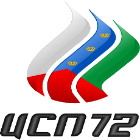 *** можно отправлять после каждого дня соревнованийФотографию данной информации или скан отправлять на электронную почту: votinova@csp72.ru или на viber, WhatsApp 8 922 260 66 44 - Вотинова Ольга Леонидовна, а также кроме информации отправляйте фото с соревнованийПриложение № 4ДЕПАРТАМЕНТ ФИЗИЧЕСКОЙ КУЛЬТУРЫ, СПОРТА И ДОПОЛНИТЕЛЬНОГО ОБРАЗОВАНИЯ ТЮМЕНСКОЙ ОБЛАСТИГосударственное автономное учреждение Тюменской области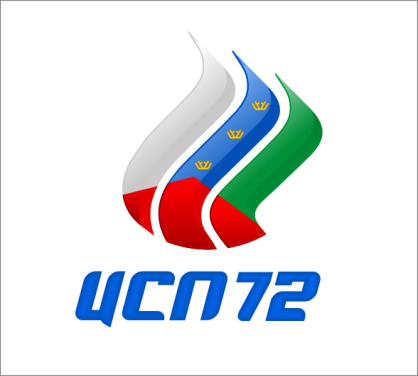 «ЦЕНТР СПОРТИВНОЙ ПОДГОТОВКИ И ПРОВЕДЕНИЯ СПОРТИВНЫХ МЕРОПРИЯТИЙ»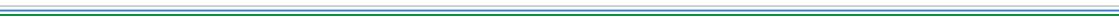 ул. Луначарского, 12, г. Тюмень, 625001, тел./факс: (3452) 68-58-71, 68-58-72 E-mail: mail@csp72.ruОКПО 84671805, ОГРН 1077203065510, ИНН/КПП 7203208310/72030100Отзыв по организации участия сборных команд Тюменской области в официальных спортивных мероприятияхУважаемые коллеги!	В целях определения качества работы государственного автономного учреждения Тюменской области «Центр спортивной подготовки и проведения спортивных мероприятий» в 2020 году, прошу Вас ответить: удовлетворяет ли Вас качество и объем предоставляемых услуг (выполняемых работ) при организации участия в  (наименование мероприятия)по следующим критериям:(Фамилия Имя Отчество) (наименование организации)Дата _____________2020 г					Подпись ___________________Приложение №5Приложение № 6к Договору № ______/_______ от «__» _________2020 г.ФИНАНСОВЫЙ ОТЧЕТОб использовании средств, перечисленных в соответствии с договором об оказании услуг №_____ от____________20____ г. на организацию __________ ________________________________________________________________________________________________________(название соревнования, сроки его проведения, как указано в акте и фактическом расчете объема затрат)Исполнитель________________________ ФИОПриложение № 7к Договору № ______/_______ от «__» _________2020 г.АКТоб оказании услугпо договору № __________ от ________2020 г.          Мы, нижеподписавшиеся, ЗАКАЗЧИК в лице ____________, действующего на основании _______, и ИСПОЛНИТЕЛЬ в лице ________________________, действующего на основании _________, с другой стороны, составили настоящий акт об оказании услуг по договору № ___________ от _______.2020г. о нижеследующем:В соответствии с договором ИСПОЛНИТЕЛЬ оказал услуги по организации ________________________________________________________________________________ в период с ____ по ___ 2020 г. в г.___________. Фактический расчет объема затрат к договору представлен в приложении № 1 к данному акту.ЗАКАЗЧИК  не имеет претензий к качеству оказанных услуг.ЗАКАЗЧИК полностью выполнил свои обязательства по оплате услуг в размере _____  (сумма прописью) руб. 00 коп.ИСПОЛНИТЕЛЬ оказал услугу на сумму ______ (сумма прописью) руб., 00 коп., в том числе НДС 20 % - ….рублей(или НДС нет).Настоящий акт составлен в двух экземплярах, имеющих одинаковую юридическую силу, по одному экземпляру для каждой из сторон.Приложение № 1 – фактический расчет объема затрат.Приложение № 8к Договору № ______/_______ от «__» _________2020 г.ИТОГОВЫЕ РЕЗУЛЬТАТЫ СОРЕВНОВАНИЙ ДЛЯ РАЗМЕЩЕНИЯ НА САЙТ И СОЦИАЛЬНЫЕ СЕТИ ГАУ ТО «ЦСП»1.Наименования мероприятия2. Дата и место проведенияИТОГОВЫЕ РЕЗУЛЬТАТЫ СОРЕВНОВАНИЙ ДЛЯ РАЗМЕЩЕНИЯ НА САЙТ И СОЦИАЛЬНЫЕ СЕТИ ГАУ ТО «ЦСП»1.Наименования мероприятия2. Дата и место проведенияИТОГОВЫЕ РЕЗУЛЬТАТЫ СОРЕВНОВАНИЙ ДЛЯ РАЗМЕЩЕНИЯ НА САЙТ И СОЦИАЛЬНЫЕ СЕТИ ГАУ ТО «ЦСП»1.Наименования мероприятия2. Дата и место проведенияИТОГОВЫЕ РЕЗУЛЬТАТЫ СОРЕВНОВАНИЙ ДЛЯ РАЗМЕЩЕНИЯ НА САЙТ И СОЦИАЛЬНЫЕ СЕТИ ГАУ ТО «ЦСП»1.Наименования мероприятия2. Дата и место проведенияИТОГОВЫЕ РЕЗУЛЬТАТЫ СОРЕВНОВАНИЙ ДЛЯ РАЗМЕЩЕНИЯ НА САЙТ И СОЦИАЛЬНЫЕ СЕТИ ГАУ ТО «ЦСП»1.Наименования мероприятия2. Дата и место проведенияКомандное местоКомандное местоНаименование команды или возраст участников или дисциплинаНаименование команды или возраст участников или дисциплинаНаименование команды или возраст участников или дисциплинаЛичное первенство***Личное первенство***Личное первенство***Личное первенство***Личное первенство***Ф.И.ОМестоДисциплина, весовая категорияДисциплина, весовая категорияДисциплина, весовая категория№НАИМЕНОВАНИЕ УСЛУГИ (РАБОТЫ)ДАНЕТ1Организация участия вмероприятии2Обеспечение местами проживания в местах проведениямероприятий3Обеспечение питанием во время проведениямероприятий4Обеспечение авиа-, ж/д- и автотранспортном для перевозки участников к местам проведениямероприятий и обратно5Качество обслуживания специалистом по организации участия в мероприятии (по 5-ти бальной системе)ОТЧЕТ по обеспечению участия спортивных сборных команд Тюменской области в официальных спортивных мероприятияхОТЧЕТ по обеспечению участия спортивных сборных команд Тюменской области в официальных спортивных мероприятияхОТЧЕТ по обеспечению участия спортивных сборных команд Тюменской области в официальных спортивных мероприятияхОТЧЕТ по обеспечению участия спортивных сборных команд Тюменской области в официальных спортивных мероприятияхОТЧЕТ по обеспечению участия спортивных сборных команд Тюменской области в официальных спортивных мероприятиях1.Наименования мероприятия (согласно ЕКП Минспорта РФ, № в ЕКП)  ____________________________________________________________________________1.Наименования мероприятия (согласно ЕКП Минспорта РФ, № в ЕКП)  ____________________________________________________________________________1.Наименования мероприятия (согласно ЕКП Минспорта РФ, № в ЕКП)  ____________________________________________________________________________1.Наименования мероприятия (согласно ЕКП Минспорта РФ, № в ЕКП)  ____________________________________________________________________________1.Наименования мероприятия (согласно ЕКП Минспорта РФ, № в ЕКП)  ____________________________________________________________________________1.Наименования мероприятия (согласно ЕКП Минспорта РФ, № в ЕКП)  ____________________________________________________________________________1.Наименования мероприятия (согласно ЕКП Минспорта РФ, № в ЕКП)  ____________________________________________________________________________1.Наименования мероприятия (согласно ЕКП Минспорта РФ, № в ЕКП)  ____________________________________________________________________________1.Наименования мероприятия (согласно ЕКП Минспорта РФ, № в ЕКП)  ____________________________________________________________________________1.Наименования мероприятия (согласно ЕКП Минспорта РФ, № в ЕКП)  ____________________________________________________________________________2. Дата проведения споДней в путиВсего дней 2. Дата проведения 3. Место проведения___________________________________________________________________3. Место проведения___________________________________________________________________3. Место проведения___________________________________________________________________3. Место проведения___________________________________________________________________3. Место проведения___________________________________________________________________3. Место проведения___________________________________________________________________3. Место проведения___________________________________________________________________3. Место проведения___________________________________________________________________3. Место проведения___________________________________________________________________3. Место проведения___________________________________________________________________4. Количество командированных СпортсменовТренеровСопровож-дающихПредставит-й4. Количество командированных 5. Источники финансирования (сумма)Министерство спорта РФВсеросс-я спортивная федерацияГАУ ТО"ЦСП"Спорт-я федер-я ТО5. Источники финансирования (сумма)6. Результаты:6. Результаты:6. Результаты:6. Результаты:6. Результаты:Командное местоКомандное местоКол-во субъектов, территорий, принявших участие в мероприятииКол-во субъектов, территорий, принявших участие в мероприятииКол-во субъектов, территорий, принявших участие в мероприятииЛичное первенство                                                                                                                                                                                                                                                                                                                          (указать всех спортсменов, которые финансировались за счет ГАУ ТО ЦСП)Личное первенство                                                                                                                                                                                                                                                                                                                          (указать всех спортсменов, которые финансировались за счет ГАУ ТО ЦСП)Личное первенство                                                                                                                                                                                                                                                                                                                          (указать всех спортсменов, которые финансировались за счет ГАУ ТО ЦСП)Личное первенство                                                                                                                                                                                                                                                                                                                          (указать всех спортсменов, которые финансировались за счет ГАУ ТО ЦСП)Личное первенство                                                                                                                                                                                                                                                                                                                          (указать всех спортсменов, которые финансировались за счет ГАУ ТО ЦСП)Ф.И.ОЧ.М.Г. рожденияМестоДисциплина, весовая категорияДисциплина, весовая категория1.2.3.4.5.6.7. Общая оценка выступления спортсменов сборной команды Тюменской области (попадание в сборную команду РФ, рейтинговые очки ит.д.).7. Общая оценка выступления спортсменов сборной команды Тюменской области (попадание в сборную команду РФ, рейтинговые очки ит.д.).7. Общая оценка выступления спортсменов сборной команды Тюменской области (попадание в сборную команду РФ, рейтинговые очки ит.д.).7. Общая оценка выступления спортсменов сборной команды Тюменской области (попадание в сборную команду РФ, рейтинговые очки ит.д.).7. Общая оценка выступления спортсменов сборной команды Тюменской области (попадание в сборную команду РФ, рейтинговые очки ит.д.).8. Краткий отзыв и оценка услуги комплектования (удов/неуд)8. Краткий отзыв и оценка услуги комплектования (удов/неуд)8. Краткий отзыв и оценка услуги комплектования (удов/неуд)8. Краткий отзыв и оценка услуги комплектования (удов/неуд)8. Краткий отзыв и оценка услуги комплектования (удов/неуд)"___"__________________20___ год(                              )(                              )подпись             Ф.И.Оподпись             Ф.И.О«СОГЛАСОВАНО»  «УТВЕРЖДАЮ»ГАУ ТО «ЦСП»______________________________(Должность, ФИО)______________________________(Должность, ФИО)«___»____________2020 годм.п.«___»____________2020 годм.п.Наименование статьи расходаКассовыйрасходФактическийрасходВид, номер и дата подтверждающих документовИТОГОЗАКАЗЧИК:ГАУ ТО «ЦСП»ИНН 7203208310ИСПОЛНИТЕЛЬ:   ИНН ЗАКАЗЧИКГАУ ТО «ЦСП»______________________________(Должность, ФИО) «___»_______________2020 г.М.П.ИСПОЛНИТЕЛЬ______________________________(Должность, ФИО)«___»_________________2020г.М.П.Фактический расчет объема затратФактический расчет объема затратФактический расчет объема затратФактический расчет объема затратФактический расчет объема затратФактический расчет объема затратна участие в _________________________________________________на участие в _________________________________________________на участие в _________________________________________________на участие в _________________________________________________на участие в _________________________________________________на участие в _________________________________________________Наименование статьи расходаОбеспечение участия спортивных сборных команд  в официальных спортивных мероприятиях (Всероссийские)  ///// Обеспечение участия спортивных сборных команд  в официальных спортивных мероприятиях (Межрегиональные)  ---- ненужное удалитьОбеспечение участия спортивных сборных команд  в официальных спортивных мероприятиях (Всероссийские)  ///// Обеспечение участия спортивных сборных команд  в официальных спортивных мероприятиях (Межрегиональные)  ---- ненужное удалитьОбеспечение участия спортивных сборных команд  в официальных спортивных мероприятиях (Всероссийские)  ///// Обеспечение участия спортивных сборных команд  в официальных спортивных мероприятиях (Межрегиональные)  ---- ненужное удалитьОбеспечение участия спортивных сборных команд  в официальных спортивных мероприятиях (Всероссийские)  ///// Обеспечение участия спортивных сборных команд  в официальных спортивных мероприятиях (Межрегиональные)  ---- ненужное удалитьОснование для выездаМесто проведенияКоличество участниковКоличество сопровождающихДата проведения№ п/пНАИМЕНОВАНИЕ РАСХОДОВНорматив (цена) руб.Кол-во человек/час Кол-во час./днейСумма№ п/пНАИМЕНОВАНИЕ РАСХОДОВНорматив (цена) руб.Кол-во человек/час Кол-во час./днейСумма№ п/пНАИМЕНОВАНИЕ РАСХОДОВНорматив (цена) руб.Кол-во человек/час Кол-во час./днейСуммаИТОГО:                   -     ЗАКАЗЧИКГАУ ТО «ЦСП»______________________________(Должность, ФИО) «___»_______________2020 г.М.П.ИСПОЛНИТЕЛЬ______________________________(Должность, ФИО)«___»_________________2020 г.М.П.